MATEMATIČKI KUTAK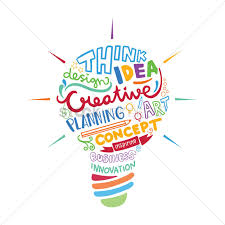 2. ZADATAKŽelimo potaknuti vašu kreativnost te smo za vas postavili nekoliko podzadataka. Možete izvršiti jedan podzatak, dva ili sve navedene. Podzadaci:a) plakat ili prezentacija o načinima množenja ili o Andrzeju Grabowskom - 4 bodab) tekst, igrice, pjesmice o množenju - 3 boda c) izrada ukrasa za hol škole - 2 bodaRok za predaju radova je petak 04.10.2019., prije početka prvoga sata. 
Radove predajte učiteljima matematike ili ih ostavite pokraj kutije za „Matematički kutak“ u učionicama Matematika 1 ili Matematika 2.
Ne zaboravite se potpisati na svoje radove.SRETNO I ZABAVITE SE! Učitelji matematike OŠ brače Radića Pakrac